Общество с ограниченной ответственностью «Судостроительный комплекс «Звезда» 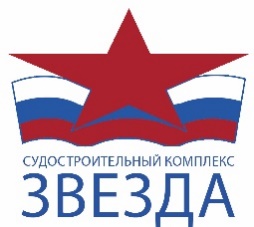 (ООО «ССК «Звезда»)Адрес: 692801, Россия, Приморский край, г. Большой Камень, ул. Степана Лебедева, д. 1.Тел.: 8 (42335) 4-11-75. Email: sskzvezda@sskzvezda.ruОГРН 1152503000539, ИНН/КПП 2503032517/250301001, ОКПО 39884009Анонс предстоящей процедуры закупки № 11/21-А от 05.03.2021Уважаемые коллеги!Информируем Вас о том, что Общество с ограниченной ответственностью «Судостроительный комплекс «Звезда» планирует проведение закупочной процедуры на поставку электрического ричтрака, согласно Техническому заданию (Приложение №1).Основные сведения о процедуре закупки: Требования к предмету закупки:Базис поставки: DDP (Incoterms 2020). Валюта закупочной процедуры:Российский рубль.Требования к условиям оплаты:Стороны применяют следующий порядок оплаты по Договору: В случае, если Поставщик является субъектом малого и среднего предпринимательства:Первый платеж в размере 90 % (девяносто процентов) от общей стоимости поставляемого Товара, производится Покупателем прямым банковским переводом в течение 15 (пятнадцати) рабочих дней по факту поставки всего Товара в Место приемки, с даты подписания обеими Сторонами Товарной накладной (форма ТОРГ – 12) или универсального передаточного документа (УПД), при наличии выставленного счета Поставщика, согласованного по содержанию с Покупателем, счета-фактуры (при необходимости), а также подписанного обеими Сторонами Акта приемки Товара.Платеж в размере 10 % (десяти процентов) от общей стоимости поставляемого Товара, производится Покупателем в течение 15 (пятнадцати) рабочих дней по факту завершения всех Услуг/Работ с даты подписания Акта о выполнении Услуг/Работ, на основании ранее подписанной обеими Сторонами Товарной накладной (ТОРГ-12) или универсального передаточного документа (УПД), при наличии выставленных Поставщиком счета на оплату, согласованного по содержанию с Покупателем, и счета-фактуры на Товар (при необходимости).Платёж 100 % (сто процентов) стоимости Услуг/Работ, производится Покупателем в течение 15 (пятнадцати) рабочих дней с даты подписания Акта о выполнении Услуг/Работ, при наличии выставленных Поставщиком счета на оплату, согласованного по содержанию с Покупателем и счета-фактуры на выполненные Услуги/Работы.В случае, если Поставщик не является субъектом малого и среднего предпринимательства:Первый платеж в размере 90 % (девяносто процентов) от общей стоимости поставляемого, производится Покупателем прямым банковским переводом в течение 45 (сорока пяти) календарных дней, но не ранее, чем через 30 (тридцать)  календарных дней по факту поставки всего Товара в соответствии в Место приемки, с даты подписания обеими Сторонами Товарной накладной (форма ТОРГ- 12) или универсального передаточного документа (УПД), при наличии выставленного счета Поставщика, согласованного по содержанию с Покупателем, счета-фактуры (при необходимости), а также подписанного обеими Сторонами Акта приемки Товара.Платеж в размере 10 % (десяти процентов) от общей стоимости поставляемого Товара, производится Покупателем в течение 45 (сорока пяти) календарных дней, но не ранее, чем через 30 (тридцать)  календарных дней по факту завершения всех Услуг/Работ с даты подписания Акта о выполнении Услуг/Работ, на основании ранее подписанной обеими Сторонами Товарной накладной (ТОРГ-12) или универсального передаточного документа (УПД), при наличии выставленных Поставщиком счета на оплату, согласованного по содержанию с Покупателем, и счета-фактуры на Товар (при необходимости).Платёж в размере 100 % (сто процентов) стоимости Услуг/Работ, производится Покупателем в течение 45 (сорока пяти) календарных дней, но не ранее, чем через 30 (тридцать) календарных дней с даты подписания Акта о выполнении Услуг/Работ, при наличии выставленных Поставщиком счета на оплату, согласованного по содержанию с Покупателем, и счета-фактуры на выполненные Услуги/Работы.Порядок расчетов:Расчеты по настоящему Договору осуществляются в рамках проекта «Создание судостроительного комплекса «Звезда».В случае, если сумма цен всех договоров, ранее заключенных Поставщиком по проекту «Создание судостроительного комплекса «Звезда», включая Цену настоящего Договора, превышает 3 000 000,00 (Три миллиона) рублей (с учетом НДС), и/или Поставщик не является лицензированным (сертифицированным) производителем материалов и оборудования, а также учрежденной таким производителем организацией, осуществляющей реализацию материалов и оборудования, расчеты по Договору осуществляются исключительно с использованием отдельного банковского счета, открытого в Банке «ВБРР» (АО).Для осуществления расчетов по настоящему Договору Поставщик обязан открыть отдельный банковский счет в Банке «ВБРР» (АО) и заключить с Банком «ВБРР» (АО) дополнительное соглашение к Договору банковского счета, устанавливающее порядок осуществления расходных операций по расчетным счетам исполнителей, соответствующий требованиям, предъявляемым к отдельным счетам.Поставщик обязан осуществлять расчеты по настоящему Договору (расчеты с Покупателем и оплата расходов, связанных с выполнением обязательств Поставщика по настоящему Договору) исключительно с использованием отдельных банковских счетов, открытых в Банке «ВБРР» (АО).Поставщик обязан предоставлять Банку «ВБРР» (АО) сведения о привлекаемых им в рамках исполнения обязательств по настоящему Договору Исполнителях (полное наименование, местонахождение (почтовый адрес), телефоны руководителя и главного бухгалтера, идентификационный номер налогоплательщика и код причины поставки на учет). Под Исполнителями понимаются субподрядчики, а также другие юридические и/или физические лица, выполняющие работы (поставляющие Товары, оказывающие Услуги) на суммы более 3 000 000 (трех миллионов) рублей (с учетом НДС) в рамках исполнения обязательств по настоящему Договору.Поставщик открывает отдельный банковский счет в соответствии с настоящим Договором и письменно информирует Покупателя о реквизитах счета в течение 5 (пяти) дней с момента его открытия, но в любом случае до осуществления оплаты по Договору.В соответствии с Положением ООО «ССК «Звезда» «О закупке товаров, работ, услуг» от 24.12.2018 г.  № П2-07 П-0005 версия 3.00 настоящий анонс размещается в целях:корректного определения плановых цен на поставки материально-технических ресурсов;повышения осведомленности рынка о предстоящей процедуре закупки;проведения анализа и изучения возможностей рынка по удовлетворению потребности Заказчика через получение обратной связи от поставщиков относительно параметров предстоящей процедуры закупки, включая получение информации о стоимости закупки, об аналогах и имеющихся на рынке инновационных технологиях.Прошу Вас ознакомиться с техническим заданием и плановыми требованиями к закупочной процедуре. В случае Вашей заинтересованности и возможности организации поставки, соответствующей техническому заданию и требованиям закупки, прошу Вас предоставить на ЭТП «Фабрикант» следующие заполненные документы:- Сравнительную таблицу технических характеристик и комплектности поставки электрического ричтрака (Приложение № 1 Технического задания); - Коммерческое предложение на поставку электрического ричтрака (Приложение № 2 Анонса предстоящей процедуры закупки).Настоящий анонс не является официальным документом, объявляющим о начале процедуры закупки. Отказ от проведения анонсированных процедур закупок не может быть основанием для претензий со стороны Поставщиков.Информация, представленная Поставщиком в ответ на размещение анонса, не должно рассматриваться в качестве предложений для заключения договора.По организационным и техническим вопросам прошу обращаться:Лушников Алексей ЮрьевичЭлектронная почта: LushnikovAYU@sskzvezda.ru Контактный телефон: + 7 (42335) 4-00-00 доб. 70-541Дополнительная контактная информация:Теплоухов Сергей ВладиславовичЭлектронная почта: TeploukhovSV@sskzvezda.ru                                                               Приложения:Приложение № 1 Техническое задание и приложения к нему на 6 л. в 1 экз.Приложение № 2 Коммерческое предложение на 1 л. в 1 экз.Приложение № 1 к Анонсу предстоящей процедуры закупки№11/21-А от 05.03.2021Техническое заданиеТехническое задание на поставку электрического ричтракаСпецификация4. Приложения к техническому заданию: Техническое задание включает в себя следующие приложения:1. Приложение № 1 – Исходные технические требования на поставку электрического ричтрака на 3 л. в 1 экз.2. Приложение № 2 – Сравнительная таблица технических характеристик и комплектности электрического ричтрака на 2 л. в 1 экз.Приложение № 1 к Техническому заданию ИСХОДНЫЕ ТЕХНИЧЕСКИЕ ТРЕБОВАНИЯна поставку электрического ричтракаПриложение № 2 к Техническому заданию Сравнительная таблица технических характеристик и комплектностипоставки электрического ричтрака* Указывается модель, марка, производитель, страна происхождения Товара Приложение № 2 к Анонсу предстоящей процедуры закупки№11/21-А от 05.03.2021Коммерческое предложение на поставку электрического ричтракаНаименование организации:ИНН (или иной идентификационный номер):Наименование предмета закупки:Коммерческое предложение на поставку электрического ричтрака___________________________________(подпись, М.П.)___________________________________(фамилия, имя, отчество подписавшего, должность)Способ закупки:Запрос предложений в электронной формеНаименование электронной площадки:Извещение и документация о закупке будет размещена на ЭТП «Росэлторг», ЕИС, сайте закупок ПАО «НК «Роснефть»Форма закупкиОткрытая, одноэтапная с одновременной подачей частей заявок, в электронной форме (на ЭТП)№ п/пНаименование поставляемых товаров и выполняемых услуг/работСроки поставки Оборудования и оказания услуг/работЕд. измеренияОбъем1Поставка электрического ричтракаВ течение 5 (пяти) месяцев с момента подписания Договоракомпл.21.1.Сборка (при необходимости)В соответствии с ТЗВ соответствии с ТЗ1.2.Пуско-наладочные работы (при необходимости)В соответствии с ТЗВ соответствии с ТЗ1.3.Приемо-сдаточные испытанияВ соответствии с ТЗВ соответствии с ТЗ1.4.Инструктаж персонала Покупателя по работе, эксплуатации, обслуживанию, в том числе работе на программном обеспечении при его наличии на ОборудованииВ соответствии с ТЗВ соответствии с ТЗДата начала и дата, время окончания подачи технико-коммерческих предложенийДата и время начала подачи технико-коммерческих предложений «05» марта 2021 «___ ч : ___ м» Дата и время окончания подачи технико-коммерческих предложений «18» марта 2021 до «17 ч : 00 м»(местное время)№ п/пОКВЭД-2/ ОКПД-2Наименование и краткие характеристики товара (работ, услуг)Единицы измеренияКол-во128.22/28.22.18.390Электрический ричтраккомплект2ИТОГОкомплект2ЛОТЛОТ111. Продукция должна соответствовать следующим требованиям к безопасности, качеству, техническим характеристикам, функциональным характеристикам (потребительским свойствам), к размерам, объему, комплектации, упаковке, отгрузке качеству функционирования, срокам поставки; требованиям к составу, результатам, месту, условиям и срокам (периодам) выполнения работ/оказания услуг (при закупке работ, услуг и т.п.):2. Участник закупки (и/или предприятие-изготовитель) должен обеспечить выполнение следующих требований в отношении гарантийных обязательств и условиям обслуживания (гарантийный срок, объем предоставления гарантий, расходы на эксплуатацию и гарантийное обслуживание и т.п.):№ п/пНаименование оборудованияКол-во, компл.1Электрический ричтрак (далее – Оборудование)2Раздел 1.  Технические характеристикиРаздел 1.  Технические характеристикиРаздел 1.  Технические характеристикиРаздел 1.  Технические характеристикиРаздел 1.  Технические характеристики№ п/пНаименованиеТребованиеЕд. изм.Значение ЗаказчикаНазначениеНазначениеНазначениеНазначениеНазначение1Электрический ричтрак - транспортное средство, оборудованное механизмом для подъёма, штабелирования (хранения и перевозки грузов с установкой их друг на друга) или перемещения грузов, приспособленных для перевозки различными видами транспорта. Предназначен для укладки грузов в штабели или стеллажи в несколько ярусов.Электрический ричтрак - транспортное средство, оборудованное механизмом для подъёма, штабелирования (хранения и перевозки грузов с установкой их друг на друга) или перемещения грузов, приспособленных для перевозки различными видами транспорта. Предназначен для укладки грузов в штабели или стеллажи в несколько ярусов.Электрический ричтрак - транспортное средство, оборудованное механизмом для подъёма, штабелирования (хранения и перевозки грузов с установкой их друг на друга) или перемещения грузов, приспособленных для перевозки различными видами транспорта. Предназначен для укладки грузов в штабели или стеллажи в несколько ярусов.Электрический ричтрак - транспортное средство, оборудованное механизмом для подъёма, штабелирования (хранения и перевозки грузов с установкой их друг на друга) или перемещения грузов, приспособленных для перевозки различными видами транспорта. Предназначен для укладки грузов в штабели или стеллажи в несколько ярусов.Описание оборудованияОписание оборудованияОписание оборудованияОписание оборудованияОписание оборудования2Двигательточнотипэлектрический3Управление движениемточно-двух педальное4Угол поворота ведущих колесне менееГрад.1805Колесная форматочнотиптрехопорный6Аккумуляторная батарея (далее – АКБ)точнотиплитий-ионная7Мачтаточнотиптриплексная8Боковое смещение вил (сайдшифтер)точно-есть9Комфортное кресло оператора, уменьшающее вибрациюточно-есть10Индикация остатка времени работы на текущем заряде АКБточно-есть11Зарядное устройствоточно-есть12Длина кабеля зарядного устройстване менеем213Огнетушитель массой не менее 5 кгточно-естьДополнительные системы безопасностиДополнительные системы безопасностиДополнительные системы безопасностиДополнительные системы безопасностиДополнительные системы безопасности14Верхняя панель защитного ограждения из армированного стеклаточно-есть15Панорамное зеркало заднего видаточно-есть16Проблесковый маячок точно-есть17Система видеонаблюдения (монитор в кабине, видеокамера на вилах)точно-есть18Сигнал заднего ходаточно-есть19Рабочее светодиодное освещение (VertiLight или аналог)точно-есть20Система предотвращения колебаний мачты (Система Dynamic mast control или аналог)точно-естьТехнические характеристики оборудованияТехнические характеристики оборудованияТехнические характеристики оборудованияТехнические характеристики оборудованияТехнические характеристики оборудования21Грузоподъёмностьне менеекг160022Расстояние до центра тяжести грузане менеемм60023Остаточная грузоподъемность на максимальной высотене менеекг77024Высота подъема вил максимальнаяне менеемм1045525Строительная высота вилне менеемм420026Свободный ход вилне менеемм317627Длина вилне менеемм115028Скорость передвижения при высоте подъема 250 мм выше свободного ходане менеекм/ч5,529Радиус поворотане болеемм200030Ширина рабочего коридора с паллетой 1200х800 мм вдоль вил (AST)не болеемм3000Окраска и отделкаОкраска и отделкаОкраска и отделкаОкраска и отделкаОкраска и отделка31Окраска компонентов соответствует ГОСТ Р 12.4.026-2015. «Система стандартов безопасности труда. Цвета сигнальные, знаки безопасности и разметка сигнальная. Назначение и правила применения. Общие технические требования и характеристики. Методы испытаний»Окраска компонентов соответствует ГОСТ Р 12.4.026-2015. «Система стандартов безопасности труда. Цвета сигнальные, знаки безопасности и разметка сигнальная. Назначение и правила применения. Общие технические требования и характеристики. Методы испытаний»Окраска компонентов соответствует ГОСТ Р 12.4.026-2015. «Система стандартов безопасности труда. Цвета сигнальные, знаки безопасности и разметка сигнальная. Назначение и правила применения. Общие технические требования и характеристики. Методы испытаний»Окраска компонентов соответствует ГОСТ Р 12.4.026-2015. «Система стандартов безопасности труда. Цвета сигнальные, знаки безопасности и разметка сигнальная. Назначение и правила применения. Общие технические требования и характеристики. Методы испытаний»32Нанесение сигнальной маркировки, размер и стиль логотипа, место установки заводских маркировочных табличек: должны быть согласованы с Заказчиком в обязательном порядкеНанесение сигнальной маркировки, размер и стиль логотипа, место установки заводских маркировочных табличек: должны быть согласованы с Заказчиком в обязательном порядкеНанесение сигнальной маркировки, размер и стиль логотипа, место установки заводских маркировочных табличек: должны быть согласованы с Заказчиком в обязательном порядкеСогласовывается с Заказчиком в обязательном порядкеДополнительные требованияДополнительные требованияДополнительные требованияДополнительные требованияДополнительные требования33Паспорт самоходной машины (ПСМ) на русском языке в печатном виде в 1 экземпляре и в электронном виде (формат *.pdf ) в 1 экземпляреПаспорт самоходной машины (ПСМ) на русском языке в печатном виде в 1 экземпляре и в электронном виде (формат *.pdf ) в 1 экземпляреПаспорт самоходной машины (ПСМ) на русском языке в печатном виде в 1 экземпляре и в электронном виде (формат *.pdf ) в 1 экземпляреестьТребование к ЗИП для каждой единицы оборудования и вспомогательного оборудованияТребование к ЗИП для каждой единицы оборудования и вспомогательного оборудованияТребование к ЗИП для каждой единицы оборудования и вспомогательного оборудованияТребование к ЗИП для каждой единицы оборудования и вспомогательного оборудованияТребование к ЗИП для каждой единицы оборудования и вспомогательного оборудования34Комплект запасных частей, инструмента и приспособлений в достаточном количестве для оборудования/товара согласно паспорту/руководству пользователя/других регламентирующих документов завода-изготовителя на оборудование/товар, а также в объеме для проведения пусконаладочных работ и ввода в оборудования/товара эксплуатацию (поставляемые запасные части, инструменты и приспособления, на момент поставки имеют срок годности не менее гарантийного срока эксплуатации Оборудования).Комплект запасных частей, инструмента и приспособлений в достаточном количестве для оборудования/товара согласно паспорту/руководству пользователя/других регламентирующих документов завода-изготовителя на оборудование/товар, а также в объеме для проведения пусконаладочных работ и ввода в оборудования/товара эксплуатацию (поставляемые запасные части, инструменты и приспособления, на момент поставки имеют срок годности не менее гарантийного срока эксплуатации Оборудования).Комплект запасных частей, инструмента и приспособлений в достаточном количестве для оборудования/товара согласно паспорту/руководству пользователя/других регламентирующих документов завода-изготовителя на оборудование/товар, а также в объеме для проведения пусконаладочных работ и ввода в оборудования/товара эксплуатацию (поставляемые запасные части, инструменты и приспособления, на момент поставки имеют срок годности не менее гарантийного срока эксплуатации Оборудования).входитТребования к сроку гарантииТребования к сроку гарантииТребования к сроку гарантииТребования к сроку гарантииТребования к сроку гарантии35Гарантийный срок эксплуатации Оборудования составляет не менее 12 месяцев или 2000 моточасов (в зависимости от того, что наступит раньше) с момента ввода Оборудования в эксплуатацию. Моментом ввода в эксплуатацию является дата подписания Сторонами Акта о выполнении Услуг/Работ.Гарантийный срок эксплуатации Оборудования составляет не менее 12 месяцев или 2000 моточасов (в зависимости от того, что наступит раньше) с момента ввода Оборудования в эксплуатацию. Моментом ввода в эксплуатацию является дата подписания Сторонами Акта о выполнении Услуг/Работ.Гарантийный срок эксплуатации Оборудования составляет не менее 12 месяцев или 2000 моточасов (в зависимости от того, что наступит раньше) с момента ввода Оборудования в эксплуатацию. Моментом ввода в эксплуатацию является дата подписания Сторонами Акта о выполнении Услуг/Работ.Гарантийный срок эксплуатации Оборудования составляет не менее 12 месяцев или 2000 моточасов (в зависимости от того, что наступит раньше) с момента ввода Оборудования в эксплуатацию. Моментом ввода в эксплуатацию является дата подписания Сторонами Акта о выполнении Услуг/Работ.Раздел 2. Услуги/РаботыРаздел 2. Услуги/Работы№ п/пНаименованиеЗначение ЗаказчикаУпаковка и погрузкаУпаковка и погрузкаУпаковка и погрузка1Упаковка и погрузка для обеспечения доставки Оборудования на площадку Покупателя.естьДоставкаДоставкаДоставка2Доставка Оборудования в г. Большой Камень Приморского краяестьРазгрузкаРазгрузкаРазгрузка3Разгрузка Оборудования на площадке ПокупателяестьСборкаСборкаСборка4Сборка Оборудования в соответствии с руководством по эксплуатации.входит (при необходимости)Пусконаладочные работыПусконаладочные работыПусконаладочные работы5Пусконаладочные работы Оборудованиявходит (при необходимости)Приёмо-сдаточные испытанияПриёмо-сдаточные испытанияПриёмо-сдаточные испытания6Приёмо-сдаточные испытания Оборудования.входит7Поставщик предоставляет Покупателю на согласование программу и методику проведения испытаний в срок не позднее 30 календарных дней с даты заключения Договора.естьИнструктажИнструктажИнструктаж8Инструктаж персонала Покупателя по работе, эксплуатации, обслуживанию, в том числе работе на программном обеспечении при его наличии на Оборудование.входит9Поставщик предоставляет Покупателю на согласование программу Инструктажа по работе, эксплуатации, обслуживанию, в том числе работе на программном обеспечении при его наличии на Оборудование не позднее 30 календарных дней с даты заключения Договора.есть10Инструктаж по работе, эксплуатации, обслуживанию, в том числе работе на программном обеспечении при его наличии на Оборудование следующих специалистов в количестве:есть11Выдача сертификатов/удостоверений/дипломов по успешному окончанию/прохождению Инструктажа по работе, эксплуатации, обслуживанию, в том числе работе на программном обеспечении при его наличии на Оборудовании.есть№Наименование товараКол-во, комплект1Электрический ричтрак ____________________*2Раздел 1.  Технические характеристикиРаздел 1.  Технические характеристикиРаздел 1.  Технические характеристикиРаздел 1.  Технические характеристикиРаздел 1.  Технические характеристикиРаздел 1.  Технические характеристики№ п/пНаименованиеТребованиеЕд. изм.Значение ЗаказчикаЗначение ПоставщикаНазначениеНазначениеНазначениеНазначениеНазначение1Электрический ричтрак - транспортное средство, оборудованное механизмом для подъёма, штабелирования (хранения и перевозки грузов с установкой их друг на друга) или перемещения грузов, приспособленных для перевозки различными видами транспорта. Предназначен для укладки грузов в штабели или стеллажи в несколько ярусов.Электрический ричтрак - транспортное средство, оборудованное механизмом для подъёма, штабелирования (хранения и перевозки грузов с установкой их друг на друга) или перемещения грузов, приспособленных для перевозки различными видами транспорта. Предназначен для укладки грузов в штабели или стеллажи в несколько ярусов.Электрический ричтрак - транспортное средство, оборудованное механизмом для подъёма, штабелирования (хранения и перевозки грузов с установкой их друг на друга) или перемещения грузов, приспособленных для перевозки различными видами транспорта. Предназначен для укладки грузов в штабели или стеллажи в несколько ярусов.Электрический ричтрак - транспортное средство, оборудованное механизмом для подъёма, штабелирования (хранения и перевозки грузов с установкой их друг на друга) или перемещения грузов, приспособленных для перевозки различными видами транспорта. Предназначен для укладки грузов в штабели или стеллажи в несколько ярусов.Электрический ричтрак - транспортное средство, оборудованное механизмом для подъёма, штабелирования (хранения и перевозки грузов с установкой их друг на друга) или перемещения грузов, приспособленных для перевозки различными видами транспорта. Предназначен для укладки грузов в штабели или стеллажи в несколько ярусов.Описание оборудованияОписание оборудованияОписание оборудованияОписание оборудованияОписание оборудованияОписание оборудования2Двигательточнотипэлектрический**3Управление движениемточно-двух педальное**4Угол поворота ведущих колесне менееГрад.180**5Колесная форматочнотиптрехопорный**6Аккумуляторная батарея (далее – АКБ)точнотиплитий-ионная**7Мачтаточнотиптриплексная**8Боковое смещение вил (сайдшифтер)точно-есть**9Комфортное кресло оператора, уменьшающее вибрациюточно-есть**10Индикация остатка времени работы на текущем заряде АКБточно-есть**11Зарядное устройствоточно-есть**12Длина кабеля зарядного устройстване менеем2**13Огнетушитель массой не менее 5 кгточно-есть**Дополнительные системы безопасностиДополнительные системы безопасностиДополнительные системы безопасностиДополнительные системы безопасностиДополнительные системы безопасностиДополнительные системы безопасности14Верхняя панель защитного ограждения из армированного стеклаточно-есть**15Панорамное зеркало заднего видаточно-есть**16Проблесковый маячок точно-есть**17Система видеонаблюдения (монитор в кабине, видеокамера на вилах)точно-есть**18Сигнал заднего ходаточно-есть**19Рабочее светодиодное освещение (VertiLight или аналог)точно-есть**20Система предотвращения колебаний мачты (Система Dynamic mast control или аналог)точно-есть**Технические характеристики оборудованияТехнические характеристики оборудованияТехнические характеристики оборудованияТехнические характеристики оборудованияТехнические характеристики оборудованияТехнические характеристики оборудования21Грузоподъёмностьне менеекг1600**22Расстояние до центра тяжести грузане менеемм600**23Остаточная грузоподъемность на максимальной высотене менеекг770**24Высота подъема вил максимальнаяне менеемм10455**25Строительная высота вилне менеемм4200**26Свободный ход вилне менеемм3176**27Длина вилне менеемм1150**28Скорость передвижения при высоте подъема 250 мм выше свободного ходане менеекм/ч5,5**29Радиус поворотане болеемм2000**30Ширина рабочего коридора с паллетой 1200х800 мм вдоль вил (AST)не болеемм3000**** Участник закупки должен указать фактические значения технических характеристик предлагаемого Оборудования ** Участник закупки должен указать фактические значения технических характеристик предлагаемого Оборудования ** Участник закупки должен указать фактические значения технических характеристик предлагаемого Оборудования ** Участник закупки должен указать фактические значения технических характеристик предлагаемого Оборудования ** Участник закупки должен указать фактические значения технических характеристик предлагаемого Оборудования ** Участник закупки должен указать фактические значения технических характеристик предлагаемого Оборудования Требования к сроку гарантииТребования к сроку гарантииТребования к сроку гарантииТребования к сроку гарантииТребования к сроку гарантииТребования к сроку гарантии31Гарантийный срок эксплуатации Оборудования составляет ____*** месяцев или _____**** моточасов (в зависимости от того, что наступит раньше) с момента ввода Оборудования в эксплуатацию. Моментом ввода в эксплуатацию является дата подписания Сторонами Акта о выполнении Услуг/Работ.Гарантийный срок эксплуатации Оборудования составляет ____*** месяцев или _____**** моточасов (в зависимости от того, что наступит раньше) с момента ввода Оборудования в эксплуатацию. Моментом ввода в эксплуатацию является дата подписания Сторонами Акта о выполнении Услуг/Работ.Гарантийный срок эксплуатации Оборудования составляет ____*** месяцев или _____**** моточасов (в зависимости от того, что наступит раньше) с момента ввода Оборудования в эксплуатацию. Моментом ввода в эксплуатацию является дата подписания Сторонами Акта о выполнении Услуг/Работ.Гарантийный срок эксплуатации Оборудования составляет ____*** месяцев или _____**** моточасов (в зависимости от того, что наступит раньше) с момента ввода Оборудования в эксплуатацию. Моментом ввода в эксплуатацию является дата подписания Сторонами Акта о выполнении Услуг/Работ.Гарантийный срок эксплуатации Оборудования составляет ____*** месяцев или _____**** моточасов (в зависимости от того, что наступит раньше) с момента ввода Оборудования в эксплуатацию. Моментом ввода в эксплуатацию является дата подписания Сторонами Акта о выполнении Услуг/Работ.*** Указывается точный гарантийный срок и количество моточасов*** Указывается точный гарантийный срок и количество моточасов*** Указывается точный гарантийный срок и количество моточасов*** Указывается точный гарантийный срок и количество моточасов*** Указывается точный гарантийный срок и количество моточасов*** Указывается точный гарантийный срок и количество моточасов№ поз.НаименованиеКол-воМесто поставкиСрок поставкиСсылка на техническое описаниеЦена за ед. товара без НДС, руб.Стоимость товара, без НДС, руб.Сумма НДС,руб.Общая стоимость товара с НДС,руб.123456789101Основное оборудование 22Вспомогательное оборудование3ЗИП4Программное обеспечение5Работы/услуги (Сборка (при необходимости), пуско-наладочные работы (при необходимости), приемо-сдаточные испытания, инструктаж персонала Покупателя) 6ДоставкаИТОГО стоимость товара без НДС, руб.ИТОГО стоимость товара без НДС, руб.ИТОГО стоимость товара без НДС, руб.ИТОГО стоимость товара без НДС, руб.ИТОГО стоимость товара без НДС, руб.ИТОГО стоимость товара без НДС, руб.ИТОГО стоимость товара без НДС, руб.ххНДС, руб.НДС, руб.НДС, руб.НДС, руб.НДС, руб.НДС, руб.НДС, руб.НДС, руб.хИТОГО стоимость товара (цена заявки на участие в закупке) с НДС, руб.ИТОГО стоимость товара (цена заявки на участие в закупке) с НДС, руб.ИТОГО стоимость товара (цена заявки на участие в закупке) с НДС, руб.ИТОГО стоимость товара (цена заявки на участие в закупке) с НДС, руб.ИТОГО стоимость товара (цена заявки на участие в закупке) с НДС, руб.ИТОГО стоимость товара (цена заявки на участие в закупке) с НДС, руб.ИТОГО стоимость товара (цена заявки на участие в закупке) с НДС, руб.ИТОГО стоимость товара (цена заявки на участие в закупке) с НДС, руб.ИТОГО стоимость товара (цена заявки на участие в закупке) с НДС, руб.